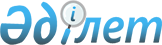 О внесении изменений и дополнений в решение городского маслихата от 21 декабря 2006 года N 35/318-3с "О бюджете города Шымкента на 2007 год"
					
			Утративший силу
			
			
		
					Решение Шымкентского городского маслихата ЮКО N 4/34-4с от 31 октября 2007 года. Зарегистрировано управлением юстиции города Шымкента ЮКО за N 14-1-63 от 8 ноября 2007 года. Утратило силу с истечением срока применения - письмо Маслихата города Шымкента от 30 ноября 2009 года N 1-314      Сноска. Утратило силу с истечением срока применения - письмо Маслихата города Шымкента от 30.11.2009 N 1-314.

      В соответствии с пунктом 1 статьи 111 Бюджетного кодекса Республики Казахстан, Законом Республики Казахстан "О местном государственном управлении в Республике Казахстан" и решением Южно-Казахстанского областного маслихата от 24 октября 2007 года N 2/10-IV "О внесении изменений в решение Южно-Казахстанского маслихата от 7 декабря 2006 года N 27/305-III "Об областном бюджете на 2007 год" городской маслихат РЕШИЛ: 

      1. Внести в решение городского маслихата от 21 декабря 2006 года N 35/318-3с "О бюджете города Шымкента на 2007 год" (зарегистрировано в Реестре государственной регистрации нормативных правовых актов за N 14-1-43, опубликовано в газетах "Шымкент келбеті", "Панорама Шымкента" 12 января 2007 года, внесены изменения и дополнения решением городского маслихата от 8 февраля 2007 года N 36/345-3с "О внесении изменений и дополнений в решение городского маслихата от 21 декабря 2006 года N 35/318-3с "О бюджете города Шымкента на 2007 год", зарегистрировано в Реестре государственной регистрации нормативных правовых актов за N 14-1-50, опубликовано в газетах "Шымкент келбеті", "Панорама Шымкента" 2 марта 2007 года, N 9-10; решением городского маслихата от 21 мая 2007 года N 39/385-3с "О внесении изменений и дополнений в решение городского маслихата от 21 декабря 2006 года N 35/318-3с "О бюджете города Шымкента на 2007 год", зарегистрировано в Реестре государственной регистрации нормативных правовых актов за N 14-1-54, опубликовано в газетах "Шымкент келбеті", "Панорама Шымкента" 1 июня 2007 года, N 22; решением городского маслихата от 24 июля 2007 года N 41/409-3с "О внесении изменений и дополнений в решение городского маслихата от 21 декабря 2006 года N 35/318-3с "О бюджете города Шымкента на 2007 год", зарегистрировано в Реестре государственной регистрации нормативных правовых актов за N 14-1-60, опубликовано в газетах "Шымкент келбеті", "Панорама Шымкента" 10 августа 2007 года, N 32) следующие изменения и дополнения: 

      в пункте 1: 

      в подпункте 1): 

      цифры "39 471 945" заменить цифрами "36 823 831"; 

      цифры "16 156 921" заменить цифрами "16 162 455"; 

      цифры "24 941" заменить цифрами "26 407"; 

      цифры "19 856 116" заменить цифрами "16 827 475"; 

      цифры "3 433 967" заменить цифрами "3 807 494"; 

      в подпункте 2): 

      цифры "34 734 841" заменить цифрами "32 886 427"; 

      в подпункте 3): 

      цифры "3 884 104" заменить цифрами "3 937 404"; 

      в подпункте 5): 

      цифры "976 400" заменить цифрами "176 700"; 

      в пункте 3: 

      цифры "86 725" заменить цифрами "44 881" 

      цифры "44 362" заменить цифрами "10 305"; 

      цифры "40 363" заменить цифрами "34 311"; 

      цифры "2 000" заменить цифрами "265"; 

      в пункте 7: 

      цифры "21 150" заменить цифрами "20 977"; 

      в пункте 7-1: 

      в абзаце тринадцатом цифры "4 368" заменить цифрами "5 046"; 

      дополнить абзацами следующего содержания: 

      "на обеспечение санитарии населенных пунктов - 182 504  тысяч тенге"; 

      "на благоустройство и озеленение населенных пунктов - 137 848  тысяч тенге"; 

      "на освещение улиц в населенных пунктах - 113 381 тыс.тенге"; 

      "на проект детальной планировки парка Абая - 8 177 тысяч тенге"; 

      в пункте 7-2: 

      в абзаце третьем цифры "2 281 014" заменить цифрами "2 212 126"; 

      в пункте 9: 

      цифры "1 541 400" заменить цифрами "741 700"; 

      приложения 1,4 к указанному решению изложить в новой редакции согласно приложениям 1,2 к настоящему решению. 

      2. Настоящее решение вводится в действие с 1 января 2007 года.       Председатель сессии 

      городского  маслихата       Секретарь городского 

      маслихата 

                                                           Приложение 1 к решению 

Шымкентского городского маслихата 

от 31 октября 2007 года N 4/34-4с 

  

Приложение 1 к решению 

Шымкентского городского маслихата 

      от 21 декабря 2006 года N 35/318 - 3с                     Бюджет города на 2007 год 

Приложение 2 к решению 

      Шымкентского городского маслихата 

                                  от 31 октября 2007 года N 4/34-4с 

  

             Приложение 4 к решению 

      Шымкентского городского маслихата 

                               от 21 декабря 2006 года N 35/318-3с          Бюджетные программы районов в городе на 2007 год 
					© 2012. РГП на ПХВ «Институт законодательства и правовой информации Республики Казахстан» Министерства юстиции Республики Казахстан
				Категория 

  Класс          Наименование 

   Подкласс Категория 

  Класс          Наименование 

   Подкласс Категория 

  Класс          Наименование 

   Подкласс Категория 

  Класс          Наименование 

   Подкласс Категория 

  Класс          Наименование 

   Подкласс Сумма, 

тыс. 

тенге 1 1 1 2 2 3 І. ДОХОДЫ І. ДОХОДЫ І. ДОХОДЫ І. ДОХОДЫ І. ДОХОДЫ 36 823831 1 Налоговые поступления Налоговые поступления 16 162455 01 Подоходный налог Подоходный налог 2 954 366 2 Индивидуальный подоходный налог Индивидуальный подоходный налог 2 954 366 03 Социальный налог Социальный налог 4 333 821 1 Социальный налог Социальный налог 4 333 821 04 Налоги на собственность Налоги на собственность 1 625 741 1 Hалоги на имущество Hалоги на имущество 840 944 3 Земельный налог Земельный налог 391 782 4 Hалог на транспортные средства Hалог на транспортные средства 392 930 5 Единый земельный налог Единый земельный налог 85 05 Внутренние налоги на товары, 

работы и услуги Внутренние налоги на товары, 

работы и услуги 7 098 502 2 Акцизы Акцизы 6 654 392 3 Поступления за использование 

природных и других ресурсов Поступления за использование 

природных и других ресурсов 155 881 4 Сборы за ведение предпринимательской и профессиональной деятельности Сборы за ведение предпринимательской и профессиональной деятельности 288 229 07 Прочие налоги Прочие налоги 25 1 Прочие налоги Прочие налоги 25 08 Обязательные платежи, взимаемые 

за совершение юридически значимых 

действий и (или) выдачу документов уполномоченными на то государственными органами или должностными лицами Обязательные платежи, взимаемые 

за совершение юридически значимых 

действий и (или) выдачу документов уполномоченными на то государственными органами или должностными лицами 150 000 1 Государственная пошлина Государственная пошлина 150 000 2 Неналоговые поступления Неналоговые поступления 26 407 01 Доходы от государственной 

собственности Доходы от государственной 

собственности 8 659 1 Поступления части чистого дохода государственных предприятий Поступления части чистого дохода государственных предприятий 1 553 3 Дивиденды на государственные пакеты акций,находящиеся в государственной собственности Дивиденды на государственные пакеты акций,находящиеся в государственной собственности 9 Категория 

   Класс        Наименование 

    Подкласс Категория 

   Класс        Наименование 

    Подкласс Категория 

   Класс        Наименование 

    Подкласс Категория 

   Класс        Наименование 

    Подкласс Категория 

   Класс        Наименование 

    Подкласс Сумма, 

тыс. 

тенге 1 2 2 3 4 Доходы на доли участия в юридических 

лицах, находящиеся в государственной собственности 1 037 1 037 5 Доходы от аренды  имущества, 

находящегося в государственной 

собственности Доходы от аренды  имущества, 

находящегося в государственной 

собственности 6 000 7 Вознаграждения (интересы) по кредитам, выданным из государственного бюджета Вознаграждения (интересы) по кредитам, выданным из государственного бюджета 60 02 Поступления от реализации товаров 

(работ, услуг) государственными учреждениями, финансируемыми из государственного бюджета Поступления от реализации товаров 

(работ, услуг) государственными учреждениями, финансируемыми из государственного бюджета 110 1 Поступления от реализации товаров 

(работ, услуг) государственными учреждениями, финансируемыми из государственного бюджета Поступления от реализации товаров 

(работ, услуг) государственными учреждениями, финансируемыми из государственного бюджета 110 03 Поступления денег от проведения государственных закупок, организуемых государственными учреждениями, финансируемыми из государственного 

бюджета Поступления денег от проведения государственных закупок, организуемых государственными учреждениями, финансируемыми из государственного 

бюджета 38 1 Поступления денег от проведения государственных закупок, организуемых государственными учреждениями, финансируемыми из государственного 

бюджета Поступления денег от проведения государственных закупок, организуемых государственными учреждениями, финансируемыми из государственного 

бюджета 38 04 Штрафы, пеня, санкции, взыскания, 

налагаемые государственными 

учреждениями, финансируемыми из государственного бюджета, а также содержащимися и финансируемыми из 

бюджета (сметы расходов) Национального 

Банка Республики Казахстан  Штрафы, пеня, санкции, взыскания, 

налагаемые государственными 

учреждениями, финансируемыми из государственного бюджета, а также содержащимися и финансируемыми из 

бюджета (сметы расходов) Национального 

Банка Республики Казахстан             15 187 1 Штрафы, пеня, санкции, взыскания, 

налагаемые государственными 

учреждениями, финансируемыми из государственного бюджета, а также содержащимися и финансируемыми из 

бюджета (сметы расходов) Национального 

Банка Республики Казахстан  Штрафы, пеня, санкции, взыскания, 

налагаемые государственными 

учреждениями, финансируемыми из государственного бюджета, а также содержащимися и финансируемыми из 

бюджета (сметы расходов) Национального 

Банка Республики Казахстан  15 187 06 Прочие неналоговые поступления Прочие неналоговые поступления 2 413 1 Прочие неналоговые поступления Прочие неналоговые поступления 2 413 3 Поступления от продажи основного 

капитала Поступления от продажи основного 

капитала 16 827475 01 Продажа государственного имущества, закрепленного за государственными учреждениями Продажа государственного имущества, закрепленного за государственными учреждениями 6 968 745 1 Продажа государственного имущества, закрепленного за государственными учреждениями Продажа государственного имущества, закрепленного за государственными учреждениями 6 968 745 03 Продажа земли и нематериальных активов Продажа земли и нематериальных активов 9 858 730 1 Продажа земли Продажа земли 9 858 450 2 Продажа нематериальных активов Продажа нематериальных активов 280 4 Поступления трансфертов Поступления трансфертов 3 807 494 02 Трансферты из вышестоящих органов государственного управления Трансферты из вышестоящих органов государственного управления 3 807 494 2 Трансферты из областного бюджета Трансферты из областного бюджета 3 807 494 Функциональная группа  Наименование Функциональная группа  Наименование Функциональная группа  Наименование Функциональная группа  Наименование Функциональная группа  Наименование Функциональная группа  Наименование Функциональная подгруппа Функциональная подгруппа Функциональная подгруппа Функциональная подгруппа Функциональная подгруппа Администратор бюджетных программ Администратор бюджетных программ Администратор бюджетных программ Администратор бюджетных программ Программа Программа Сумма, тыс. тенге 1 2 3 ІІ. ЗАТРАТЫ ІІ. ЗАТРАТЫ ІІ. ЗАТРАТЫ ІІ. ЗАТРАТЫ 32 886 427 01 Государственные услуги общего характера 252 688 1 Представительные, исполнительные и другие органы, выполняющие общие функции  государственного управления 196 217 112 Аппарат маслихата района (города областного значения) 8 560 001 Обеспечение деятельности маслихата района (города областного значения) 8 560 122 Аппарат акима района (города областного значения) 107 920 001 Обеспечение деятельности акима района (города областного значения) 107 920 123 Аппарат акима района в городе, города районного значения, поселка, аула (села), аульного (сельского) округа 79 737 001 Функционирование аппарата акима района в городе, города районного значения, поселка, аула (села), аульного (сельского) округа 79 737 2 Финансовая  деятельность 38 980 452 Отдел финансов района (города областного значения) 38 980 001 Обеспечение деятельности Отдела финансов 22 580 003 Проведение оценки имущества в целях налогообложения 10 000 011 Учет, хранение, оценка и реализация имущества, поступившего в коммунальную собственность 6 400 5 Планирование и статистическая деятельность 17 491 453 Отдел экономики и бюджетного планирования района (города областного значения) 17 491 001 Обеспечение деятельности Отдела экономики и бюджетного планирования 17 491 02 Оборона 19 772 1 Военные нужды 19 772 122 Аппарат акима района (города областного значения) 19 772 005 Мероприятия в рамках исполнения всеобщей воинской обязанности 19 772 Функциональная группа Наименование Функциональная группа Наименование Функциональная группа Наименование Функциональная группа Наименование Функциональная группа Наименование Функциональная группа Наименование Функциональная подгруппа Функциональная подгруппа Функциональная подгруппа Функциональная подгруппа Функциональная подгруппа Администратор бюджетных программ Администратор бюджетных программ Администратор бюджетных программ Администратор бюджетных программ Программа Программа Сумма, тыс. тенге 1 2 3 03 Общественный порядок, безопасность, правовая, судебная, уголовно-исполнительная деятельность 441 679 1 Правоохранительная деятельность 441 679 458 Отдел жилищно-коммунального хозяйства, пассажирского транспорта и автомобильных дорог района (города областного значения) 441 679 021 Эксплуатация оборудования и средств по регулированию дорожного движения в населенных пунктах 441 679 04 Образование 7 456 587 1 Дошкольное воспитание и обучение 917 946 123 Аппарат акима района  в городе, города  районного значения, поселка, аула (села), аульного (сельского округа) 917 946 004 Обеспечение деятельности организаций дошкольного воспитания и обучения 917 946 2 Начальное общее, основное общее, среднее общее образование 5 554 962 464 Отдел образования района (города областного значения) 5 554 962 003 Общеобразовательное обучение 5 221 952 005 Приобретение и доставка учебников, учебно-методических комплексов для государственных организаций образования (города областного значения) 50 032 006 Дополнительное образование для детей и юношества 241 493 010 Внедрение новых технологий государственной системы в сфере образования 41 485 9 Прочие услуги в области образования 983 679 464 Отдел образования района (города областного значения) 35 356 001 Обеспечение деятельности отдела образования 17 229 116 Развитие человеческого капитала в рамках электронного правительства 18 127 467 Отдел строительства района (города областного значения) 948 323 002 Развитие объектов образования 948 323 06 Социальная помощь и социальное обеспечение 454 624 2 Социальная помощь 377 978 Функциональная группа Наименование Функциональная группа Наименование Функциональная группа Наименование Функциональная группа Наименование Функциональная группа Наименование Функциональная группа Наименование Функциональная подгруппа Функциональная подгруппа Функциональная подгруппа Функциональная подгруппа Функциональная подгруппа Администратор бюджетных программ Администратор бюджетных программ Администратор бюджетных программ Администратор бюджетных программ Программа Программа Сумма, тыс. тенге 1 2 3 123 Аппарат акима района в городе, города районного значения, поселка, аула (села), аульного (сельского) округа 13 586 003 Оказание социальной помощи нуждающимся гражданам на дому 13 586 451 Отдел занятости и социальных программ района (города областного значения) 314 392 002 Программа занятости 54 408 005 Государственная адресная социальная помощь 48 227 006 Жилищная помощь 17 952 007 Социальная помощь отдельным категориям нуждающихся граждан по решениям местных представительных органов 28 029 010 Материальное обеспечение детей-инвалидов, воспитывающихся и обучающихся на дому 1 282 016 Государственные пособия на детей до 18 лет 133 582 017 Обеспечение нуждающихся инвалидов специальными гигиеническими средствами и предоставление услуг специалистами жестового языка, индидуальными помощниками в соответствии с индивидуальной программой реабилитации инвалидов 30 912 464 Отдел образования района (города областного значения) 50 000 008 Социальная поддержка обучающихся и воспитанников организаций образования очной формы обучения 50 000 9 Прочие услуги в области социальной помощи и социального обеспечения 76 646 451 Отдел занятости и социальных программ района (города областного значения) 76 646 001 Обеспечение деятельности отдела занятости и социальных программ 45 748 011 Оплата услуг по зачислению, выплате и доставке пособий и других социальных выплат 1 517 013 Социальная адаптация лиц, не имеющих определенного местожительства 29 381 Функциональная группа Наименование Функциональная группа Наименование Функциональная группа Наименование Функциональная группа Наименование Функциональная группа Наименование Функциональная группа Наименование Функциональная подгруппа Функциональная подгруппа Функциональная подгруппа Функциональная подгруппа Функциональная подгруппа Администратор бюджетных программ Администратор бюджетных программ Администратор бюджетных программ Администратор бюджетных программ Программа Программа Сумма, тыс. тенге 1 2 3 07 Жилищно-коммунальное хозяйство 12 386 539 1 Жилищное хозяйство 7 283 893 458 Отдел жилищно-коммунального хозяйства, пассажирского транспорта и автомобильных дорог района (города областного значения) 701 650 002 Изъятие, в том числе путем выкупа земельных участков для государственных надобностей и связанное с этим отчуждение недвижимого имущества 620 470 004 Обеспечение жильем отдельных категорий граждан 81 180 467 Отдел строительства района (города областного значения) 6 582 243 003 Строительство жилья 3 628 425 004 Развитие и обустройство инженерно-коммуникационной инфраструктуры 2 953 818 2 Коммунальное хозяйство 773 867 458 Отдел жилищно-коммунального хозяйства, пассажирского транспорта и автомобильных дорог района (города областного значения) 538 326 026 Организация эксплуатации тепловых сетей, находящиеся в коммунальной собственности районов (городов областного значения) 538 326 467 Отдел строительства района (города областного значения) 235 541 005 Развитие объектов коммунального хозяйства 106 000 006 Развитие системы водоснабжения 129 541 3 Благоустройство населенных пунктов 4 328 779 123 Аппарат акима района в городе, города районного значения, поселка, аула (села), аульного (сельского) округа 60 997 009 Обеспечение санитарии населенных пунктов 60 997 458 Отдел жилищно-коммунального хозяйства, пассажирского транспорта и автомобильных дорог района (города областного значения) 3 040 297 015 Освещение улиц в населенных пунктах 271 601 016 Обеспечение санитарии населенных пунктов 709 676 017 Содержание мест захоронений и захоронение безродных 20 094 018 Благоустройство и озеленение населенных пунктов 2 038 926 467 Отдел строительства района (города областного значения) 1 227 485 007 Развитие объектов благоустройства 1 227 485 Функциональная группа Наименование Функциональная группа Наименование Функциональная группа Наименование Функциональная группа Наименование Функциональная группа Наименование Функциональная группа Наименование Функциональная подгруппа Функциональная подгруппа Функциональная подгруппа Функциональная подгруппа Функциональная подгруппа Администратор бюджетных программ Администратор бюджетных программ Администратор бюджетных программ Администратор бюджетных программ Программа Программа Сумма, тыс. тенге 1 2 3 08 Культура, спорт, туризм и информационное пространство 628 444 1 Деятельность в области культуры 149 239 455 Отдел культуры и развития языков района (города областного значения) 126 771 003 Поддержка культурно-досуговой работы 58 111 005 Обеспечение функционирования зоопарков и дендропарков 68 660 467 Отдел строительства района (города областного значения) 22 468 011 Развитие обьектов культуры 22 468 2 Спорт 355 221 465 Отдел спорта района (города областного значения) 328 941 005 Развитие массового спорта и национальных видов спорта 298 125 006 Проведение спортивных соревнований на районном (города областного значения) уровне 30 816 467 Отдел строительства района (города областного значения) 26 280 008 Развитие объектов физической культуры и спорта 26 280 3 Информационное пространство 81 320 455 Отдел культуры и развития языков района (города областного значения) 68 020 006 Функционирование районных (городских) библиотек 50 690 007 Развитие государственного языка и других языков народов Казахстана 17 330 456 Отдел внутренней политики района (города областного значения) 13 300 002 Проведение государственной информационной политики через средства массовой информации 13 300 9 Прочие услуги по организации культуры, спорта, туризма  и информационного пространства 42 664 455 Отдел культуры и развития языков района (города областного значения) 11 166 001 Обеспечение деятельности отдела культуры и развития языков 11 166 456 Отдел внутренней политики района (города областного значения) 25 490 Функциональная группа Наименование Функциональная группа Наименование Функциональная группа Наименование Функциональная группа Наименование Функциональная группа Наименование Функциональная группа Наименование Функциональная подгруппа Функциональная подгруппа Функциональная подгруппа Функциональная подгруппа Функциональная подгруппа Администратор бюджетных программ Администратор бюджетных программ Администратор бюджетных программ Администратор бюджетных программ Программа Программа Сумма, тыс. тенге 1 2 3 001 Обеспечение деятельности отдела внутренней политики 22 690 003 Реализация региональных программ в сфере молодежной политики 2 800 465 Отдел спорта района (города областного значения) 6 008 001 Обеспечение деятельности отдела спорта 6 008 09 Топливо-энергетический комплекс и недропользование 48 447 9 Прочие услуги в области топливо-энергетического комплекса и недропользование 48 447 467 Отдел строительства района (города областного значения) 48 447 009 Развитие теплоэнергетических систем 48 447 10 Сельское, водное, лесное, рыбное хозяйство, особо охраняемые природные территории, охрана окружающей среды и животного мира, земельные отношения 59 051 1 Сельское хозяйство 7 757 462 Отдел сельского хозяйства района (города областного значения) 7 757 001 Обеспечение деятельности отдела сельского хозяйства 5 257 003 Обеспечение  функционирования скотомогильников (биотермических ям) 2 000 004 Организация санитарного убоя больных животных 500 6 Земельные отношения 51 294 463 Отдел земельных отношений района (города областного значения) 51 294 001 Обеспечение деятельности отдела земельных отношений 25 271 004 Организация работ по зонированию 5 341 006 Землеустройство, проводимое при установлении границ городов районного значения, районов в городе, поселков, аулов (сел), аульных (сельских) округов 20 682 11 Промышленность,архитектурная, градостроительная и строительная деятельность 206 262 2 Архитектурная, градостроительная и строительная деятельность 206 262 467 Отдел строительства района (города областного значения) 14 952 Функциональная группа  Наименование Функциональная группа  Наименование Функциональная группа  Наименование Функциональная группа  Наименование Функциональная группа  Наименование Функциональная группа  Наименование Функциональная подгруппа Функциональная подгруппа Функциональная подгруппа Функциональная подгруппа Функциональная подгруппа Администратор бюджетных программ Администратор бюджетных программ Администратор бюджетных программ Администратор бюджетных программ Программа Программа Сумма, тыс. тенге 1 2 3 001 Обеспечение деятельности отдела строительства 14 952 468 Отдел архитектуры и градостроительства района (города областного значения) 191 310 001 Обеспечение деятельности отдела архитектуры и градостроительства 133 498 003 Разработка генеральных планов застройки населенных пунктов 57 812 12 Транспорт и коммуникации 4 548 482 1 Автомобильный транспорт 4 548 482 458 Отдел жилищно-коммунального хозяйства, пассажирского транспорта и автомобильных дорог района (города областного значения) 4 548 482 022 Развитие транспортной инфраструктуры 85 630 023 Обеспечение функционирования автомобильных дорог 4 462 852 13 Прочие 160 035 3 Поддержка предпринимательской деятельности и защита конкуренции 8 167 469 Отдел предпринимательства района (города областного значения) 8 167 001 Обеспечение деятельности отдела предпринимательства 8 167 9 Прочие 151 868 452 Отдел финансов района (города областного значения) 44 881 012 Резерв местного исполнительного органа района (города областного значения) на неотложные затраты 10 305 013 Чрезвычайный резерв местного исполнительного органа района (города областного значения) для ликвидации чрезвычайных ситуаций природного и техногенного характера 34 311 015 Резерв местного исполнительного органа (района, города областного значения) на исполнение обязательств по решению судов 265 453 Отдел экономики и бюджетного планирования района (города областного значения) 39 590 003 Разработка и экспертиза технико-экономических обоснований местных  бюджетных инвестиционных проектов (программ) 39 590 Функциональная группа  Наименование Функциональная группа  Наименование Функциональная группа  Наименование Функциональная группа  Наименование Функциональная группа  Наименование Функциональная группа  Наименование Функциональная подгруппа Функциональная подгруппа Функциональная подгруппа Функциональная подгруппа Функциональная подгруппа Администратор бюджетных программ Администратор бюджетных программ Администратор бюджетных программ Администратор бюджетных программ Программа Программа Сумма, тыс. тенге 1 2 3 458 Отдел жилищно-коммунального хозяйства, пассажирского транспорта и автомобильных дорог района (города областного значения) 67 397 001 Обеспечение деятельности отдела жилищно-коммунального хозяйства, пассажирского транспорта и автомобильных дорог 67 397 15 Официальные трансферты 6 223 817 1 Официальные трансферты 6 223 817 452 Отдел финансов района (города областного значения) 6 223 817 006 Возврат целевых трансфертов 36 074 007 Бюджетные изъятия 6 187 743 III. Операционное сальдо 3 937 404 IV. Чистое бюджетное кредитование -15 153 Бюджетные кредиты 0 Категория Категория Категория Сумма,  тыс. 

тенге Класс Класс                             Наименование Подкласс Подкласс Подкласс Подкласс 1 2 3 5 Погашение бюджетных кредитов 15 153 01 Погашение бюджетных кредитов 15 153 1 Погашение бюджетных кредитов, выданных из государственного бюджета 15 153 Функциональная группа Наименование Функциональная группа Наименование Функциональная группа Наименование Функциональная группа Наименование Функциональная группа Наименование Функциональная группа Наименование Функциональная подгруппа Функциональная подгруппа Функциональная подгруппа Функциональная подгруппа Функциональная подгруппа Администратор бюджетных программ Администратор бюджетных программ Администратор бюджетных программ Администратор бюджетных программ Программа Программа Сумма, тыс. тенге 1 2 3 V. Сальдо по операциям с финансовыми активами 176 700 Приобретение финансовых активов 741 700 13 Прочие 741 700 9 Прочие 741 700 452 Отдел финансов района (города областного значения) 741 700 014 Формирование или увеличение уставного капитала юридических лиц 741 700 6 Поступление от продажи финансовых  активов государства 565 000 01 Поступления от продажи финансовых активов государства 565 000 1 Поступления от продажи финансовых активов внутри страны 565 000 VI. Профицит бюджета 3 775 857 VII. Использование профицита бюджета -3 775 857 Категория Категория Категория Сумма,  тыс.тенге Класс Класс                     Наименование Подкласс Подкласс Подкласс Подкласс 1 2 3 7 Поступление займов 1 565 000 01 Внутренние государственные займы 1 565 000 2 Договоры займа 1 565 000 Функциональная группа  Наименование Функциональная группа  Наименование Функциональная группа  Наименование Функциональная группа  Наименование Функциональная группа  Наименование Функциональная группа  Наименование Функциональная подгруппа Функциональная подгруппа Функциональная подгруппа Функциональная подгруппа Функциональная подгруппа Администратор бюджетных программ Администратор бюджетных программ Администратор бюджетных программ Администратор бюджетных программ Программа Программа Сумма, тыс. тенге 1 2 3 16 Погашение займов 5 342 326 1 Погашение займов 5 342 326 452 Отдел финансов района (города областного значения) 5 342 326 009 Погашение долга местного исполнительного органа 5 342 326 8 Движение остатков бюджетных средств 1 469 01 Остатки бюджетных средств 1 469 1 Свободные остатки бюджетных средств 1 469 Функциональная группа 

   Функциональная подгруппа   Наименование 

     Администратор бюджетных программ 

        Программа Функциональная группа 

   Функциональная подгруппа   Наименование 

     Администратор бюджетных программ 

        Программа Функциональная группа 

   Функциональная подгруппа   Наименование 

     Администратор бюджетных программ 

        Программа Функциональная группа 

   Функциональная подгруппа   Наименование 

     Администратор бюджетных программ 

        Программа Функциональная группа 

   Функциональная подгруппа   Наименование 

     Администратор бюджетных программ 

        Программа Сумма, 

тыс. тенге 1 1 1 1 2 3 Затраты 1 072 266 01 Государственные услуги общего характера 79 737 Абайский район 26 808 1 Представительные, исполнительные и другие органы, выполняющие общие функции  государственного управления 26 808 123 Аппарат акима района в городе, города районного значения, поселка, аула (села), аульного (сельского) округа 26 808 001 Функционирование аппарата акима района в городе, города районного значения, поселка, аула (села), аульного (сельского) округа 26 808 Аль-Фарабийский район 25 803 1 Представительные, исполнительные и другие органы, выполняющие общие функции  государственного управления 25 803 123 Аппарат акима района в городе, города районного значения, поселка, аула (села), аульного (сельского) округа 25 803 001 Функционирование аппарата акима района в городе, города районного значения, поселка, аула (села), аульного (сельского) округа 25 803 Энбекшинский район 27 126 1 Представительные, исполнительные и другие органы, выполняющие общие функции  государственного управления 27 126 123 Аппарат акима района в городе, города районного значения, поселка, аула (села), аульного (сельского) округа 27 126 001 Функционирование аппарата акима района в городе, города районного значения, поселка, аула (села), аульного (сельского) округа 27 126 04 Образование 917 946 Абайский район 213 544 1 Дошкольное воспитание и обучение 213 544 123 Аппарат акима района в городе, города районного значения, поселка, аула (села), аульного (сельского) округа 213 544 004 Обеспечение деятельности  организаций дошкольного  воспитания и обучения 213 544 Функциональная группа 

  Функциональная подгруппа     Наименование 

   Администратор бюджетных программ 

     Программа Функциональная группа 

  Функциональная подгруппа     Наименование 

   Администратор бюджетных программ 

     Программа Функциональная группа 

  Функциональная подгруппа     Наименование 

   Администратор бюджетных программ 

     Программа Функциональная группа 

  Функциональная подгруппа     Наименование 

   Администратор бюджетных программ 

     Программа Функциональная группа 

  Функциональная подгруппа     Наименование 

   Администратор бюджетных программ 

     Программа Сумма, 

тыс. тенге 1 1 1 1 2 3 Аль-Фарабийский район 335 566 1 Дошкольное воспитание и обучение 335 566 123 Аппарат акима района в городе, города районного значения, поселка, аула (села), аульного (сельского) округа 335 566 004 Обеспечение деятельности  организаций дошкольного  воспитания и обучения 335 566 Энбекшинский район 368 836 1 Дошкольное воспитание и обучение 368 836 123 Аппарат акима района в городе, города районного значения, поселка, аула (села), аульного (сельского) округа 368 836 004 Обеспечение деятельности  организаций дошкольного  воспитания и обучения 368 836 06 Социальная помощь и социальное обеспечение 13 586 Абайский район 4 876 2 Социальная помощь и социальное обеспечение 4 876 123 Аппарат акима района в городе, города районного значения, поселка, аула (села), аульного (сельского) округа 4 876 003 Оказание социальной помощи нуждающимся гражданам на дому 4 876 Аль-Фарабийский район 4 308 2 Социальная помощь и социальное обеспечение 4 308 123 Аппарат акима района в городе, города районного значения, поселка, аула (села), аульного (сельского) округа 4 308 003 Оказание социальной помощи нуждающимся гражданам на дому 4 308 Энбекшинский район 4 402 2 Социальная помощь и социальное обеспечение 4 402 123 Аппарат акима района в городе, города районного значения, поселка, аула (села), аульного (сельского) округа 4 402 003 Оказание социальной помощи нуждающимся гражданам на дому 4 402 07 Жилищно- коммунальное хозяйство 60 997 Абайский район 23 045 3 Благоустройство населенных пунктов 23 045 123 Аппарат акима района в городе, города районного значения, поселка, аула (села), аульного (сельского) округа 23 045 009 Обеспечение санитарии населенных пунктов 23 045 Аль-Фарабийский район 18 632 3 Благоустройство населенных пунктов 18 632 123 Аппарат акима района в городе, города районного значения, поселка, аула (села), аульного (сельского) округа 18 632 009 Обеспечение санитарии населенных пунктов 18 632 Энбекшинский район 19 320 3 Благоустройство населенных пунктов 19 320 123 Аппарат акима района в городе, города районного значения, поселка, аула (села), аульного (сельского) округа 19 320 009 Обеспечение санитарии населенных пунктов 19 320 